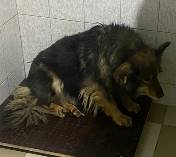 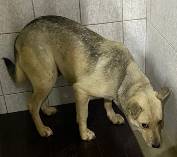 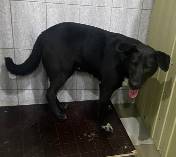 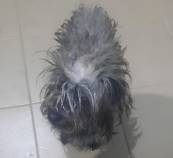 №41Отловлено: 20.01.2023Интернациол-ная, 1 к2Вид: собака.Порода/пол: беспородная, сука.Окрас: чёрно-рыжий.Возраст: 4 года.Вес: 26 кг.Рост: 53 см. в холке.Приметы: отсутствуют.Особенности поведения: Агрессивная.
ИН:643110800241890Вакцинация:Стерилизация: 28.12.2022
Вет. паспорт: нет.№42Отловлено: 20.01.2023ул. Заводская, 22АВид: собака.Порода/пол: беспородная, сука.Окрас: серо-рыжий.Возраст: 3 года.Вес: 20 кг.Рост: 50 см. в холке.Приметы: отсутствуют.Особенности поведения: Спокойная.
ИН: Вакцинация:Стерилизация: 
Вет. паспорт: нет.№43Отловлено: 20.01.2023ГПЗ, 27 ст3Вид: собака.Порода/пол: беспородная, сука.Окрас: чёрный с белым.Возраст: 2 года.Вес: 22 кг.Рост: 52 см. в холке.Приметы: отсутствуют.Особенности поведения: Дружелюбная.
ИН: Вакцинация:Стерилизация: 
Вет. паспорт: нет.№44Отловлено: 20.01.2023ул. Ленина, 3БВид: собака.Порода/пол: беспородная, сука.Окрас: серый.Возраст: 6 лет.Вес: 7 кг.Рост: 28 см. в холке.Приметы: отсутствуют.Особенности поведения: Спокойная.
ИН: Вакцинация:Стерилизация: 
Вет. паспорт: нет.